Corrections : mardi 2 juin 2020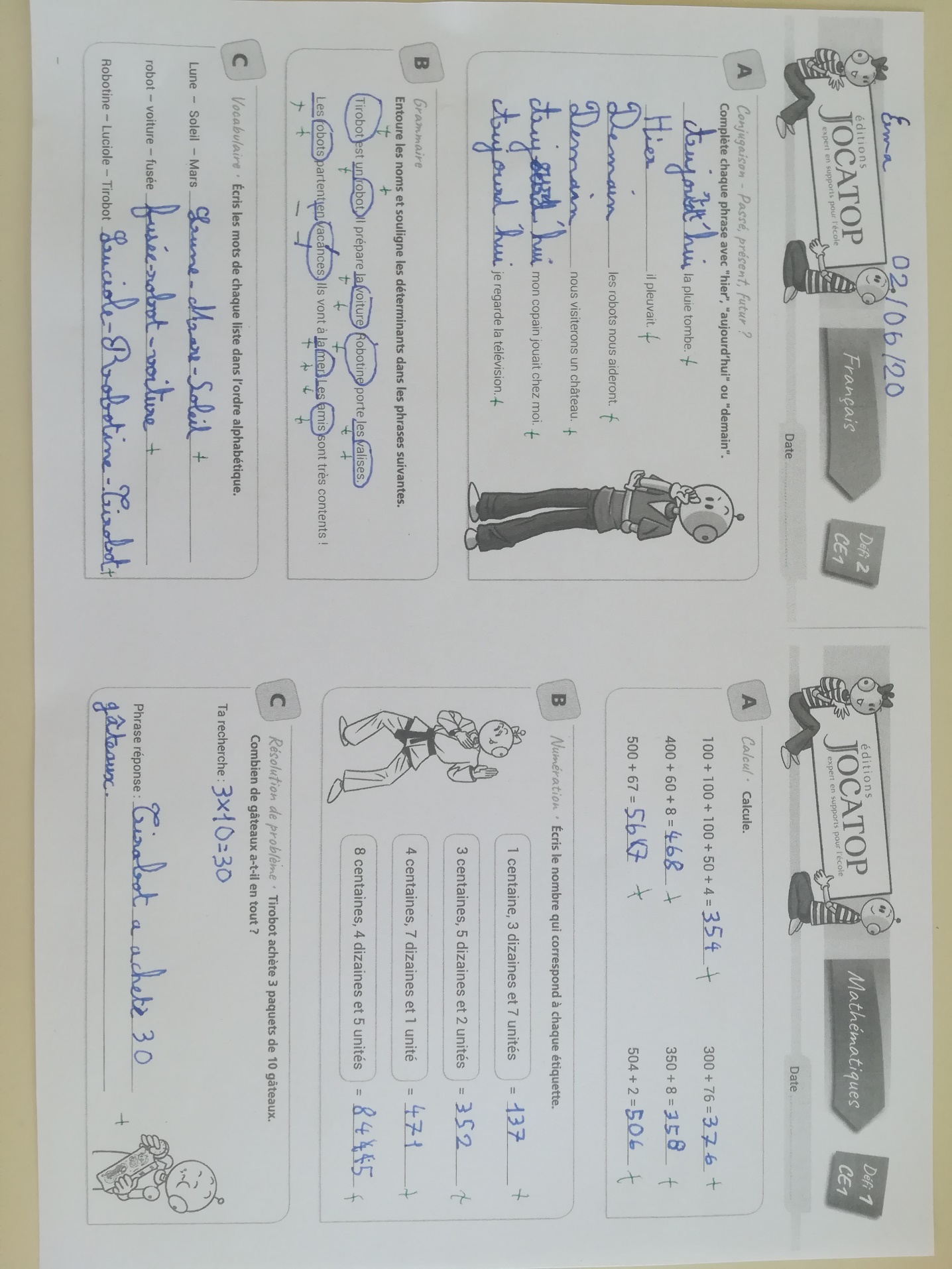 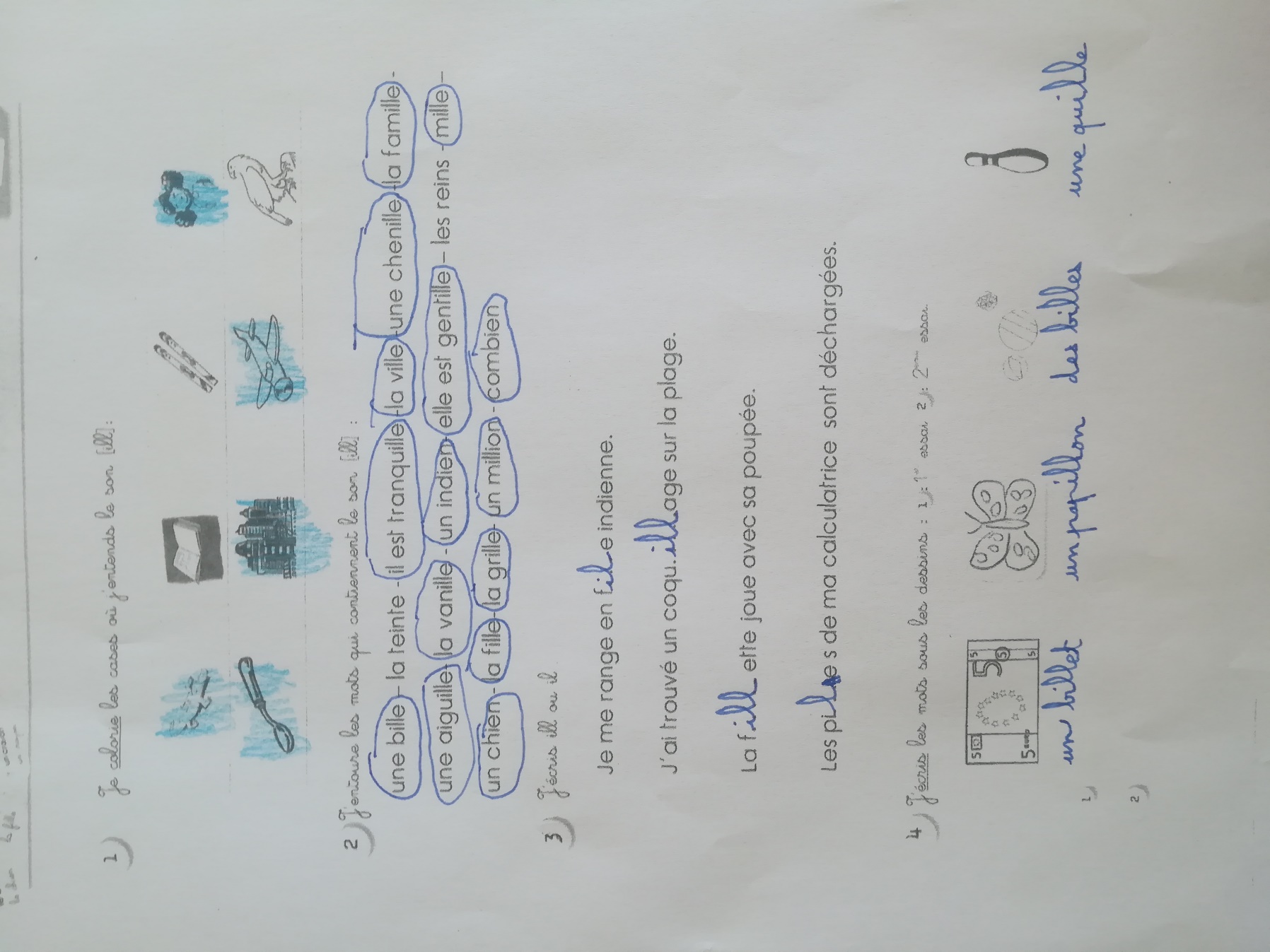 